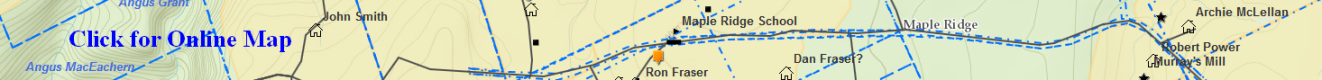 MacDonald_(Dougald Mor) – (Eigg Mountain Settlement History)Dougald Mor MacDonald arrived from Scotland with his three brothers – see Rankin pages 259-261.Dougald Mor MacDonald married to Peggy MacDonaldRoderick “Rory” MacDonald (b. 1802-d. by 1881) married Christy Campbell (b. 1811) born Scotland	1871 Census Arisaig District Division 1 # 84	1881 Census Arisaig District # 138	1891 Census Malignant Brook District # 107		John MacDonald (b. 1840) married Janet (b. 1855)		1891 Census Malignant Brook # 106			Christy MacDonald (b. 1884)Donald MacDonald (b. 1842-d. January 3, 1867) NSVS died at Malignant BrookSarah MacDonald (b. 1843) Pleasant Valley married John MacKenzie (b. 1847) born James River s/o John and Mary MacKenzie married July 15, 1873 at Antigonish NSVS		Dougald MacDonald (b. 1845)		Catherine MacDonald (b. 1846)		Angus MacDonald (b. 1848)		1891 Census Malignant Brook District # 107		Margaret MacDonald (b. 1850)		Isabella MacDonald (b. 1852)		Hugh MacDonald (b. 1854)		Andrew MacDonald (b. 1859)John MacDonald (b. 1810- d. 1889) last will and testament page 157/471 Antigonish Will Book 1883-1905 lived at Doctor’s Brook married Mary MacDonald 1871 Census Arisaig District Division 1 # 321881 Census Arisaig District # 227	Dougald MacDonald (b. 1846)	Donald MacDonald (b. 1850)	Elizabeth MacDonald (b. 1858)	Margaret MacDonald (b. 1859)	Catherine MacDonald (b. 1860)	Hugh MacDonald (b. 1863)Angus MacDonald (b. 1815-d. June 22, 1885) Obit The Casket A5-1884-129-3 probate file A-472 page 215/379 Antigonish Estate File 1884-1885 died interstate married Elizabeth “Betsy” Ross (b. 1824-d. May 12, 1874) born Malignant Brook d/o James and Isabella Ross died at Malignant Cove married January 20, 1847 NSVS1871 Census Arisaig District Division 1 # 431881 Census Arisaig District # 242Dougald MacDonald (b. 1848-d. July 6, 1894) Obit The Casket 43-1894-28-5 probate file A-965 page 657/965 Antigonish Estate File 1893-1894 married Catherine (b. 1868). Description of where his farm was located in probate file.		1891 Census Malignant Brook District # 102		Catherine MacDonald (b. baptized December 20, 1849) SMAR		1891 Census Malignant Brook District # 102Mary Ann MacDonald (b. December 8, 1854) SMAR married to Alexander MacDonald Probate file		John James MacDonald (b. July 3, 1858) SMARAmanda MacDonald (b. baptized April 23, 1860) SMAR married to Colin Grant (b. 1841) Rankin1901 Census Maryvale District # 111911 Census Maryvale District # 16Mary Ann MacDonald (b. March 24, 1862) SMAR married to Angus MacGillivray Rankin		Donald A MacDonald (b. 1864)		1891 Census Malignant Brook District # 102William J MacDonald (b. March 17, 1867) NSVS merchant married Margaret “Maggie” MacLean (b. 1873) Rankin1891 Census Malignant Brook District # 1011901 Census Maryvale District # 16Family lived at Malignant Cove SMAR